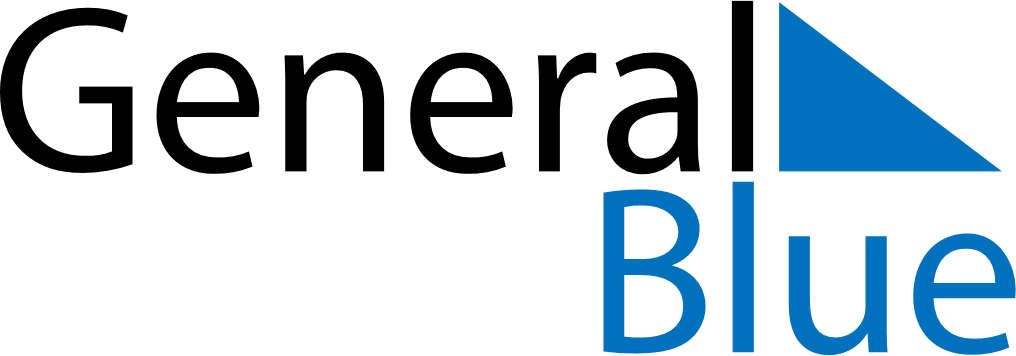 September 2028September 2028September 2028MexicoMexicoSundayMondayTuesdayWednesdayThursdayFridaySaturday12345678910111213141516Independence Day1718192021222324252627282930